ENC 1102 (Composition II) Course SyllabusSpring 2024 Online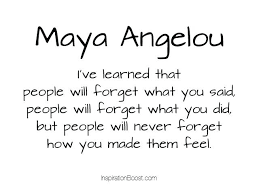 Course and Professor Information					 CRN:						 Class Time/Mode: OnlineProfessor:  Dr. Jayanti Brand	Email: Canvas InboxOffice:	West Campus 5-238										Office Hours and Student Engagement Hours (Zoom and Face to Face)Monday: 	Online 1:30-4pmTuesday: 	5-238 (Office) 1-2:30pmWednesday: 	Online 2-4pmThursday: 	5-238 (Office) 1-2:30pmFriday: 	Online 1:30-4pmMy student engagement hours will be done through Zoom and face to face. If you would like to talk, please let me know, and I will set up meetings on Zoom during the above times. If these hours do not work for you, please contact me, and we can arrange to talk at a different time on Zoom.  You can also stop by my office during the times stated above and we can chat. Zoom Discussions For Class ContentDuring the course of the semester,  I will have some Zoom discussions. The invite for the Zoom discussion will be posted in the module for the week we are on and/or be sent via Canvas email.  I encourage you to attend these Zoom sessions. It’s an opportunity to engage with your classmates. These Zoom sessions will not be mandatory, but if you do plan to attend, you will be given 2 points of extra credit for that session. This is the only means of extra credit for this course. Zoom Session RecordingsWhen we meet for Zoom sessions, they will all be audio-visually recorded for students in the class to refer back and for enrolled students who are unable to attend live. Students who participate with their camera engaged or utilize a profile image are agreeing to have their video or image recorded. If you are unwilling to consent to have your profile or video image recorded, be sure to keep your camera off and do not use a profile image. Likewise, students who un-mute during class and participate orally are agreeing to have their voices recorded. If you are not willing to consent to have your voice recorded during class, you will need to keep your mute button activated and communicate exclusively using the "chat" feature, which allows students to type questions and comments live.”Course Catalog DescriptionENC 1102 builds upon and refines the skills acquired in ENC 1101 and ENC1101H. Those skills would be logical thinking, thoughtful reading and effective writing. There is an emphasis on style; use of library; reading and evaluating available sources; planning, writing, and documenting short research papers. ENC 1102 is a Gordon Rule course in which the student is required to demonstrate college-level writing skills through multiple assignments. A minimum grade of C is required if it is used to satisfy Gordon Rule and general education requirements.Additional Course DetailsThis course is literature based. Students will read, analyze and write about literature. The course reading materials are divided into two sections: Drama Section and a Multicultural Literature Section. We will begin the semester with the Drama Section. In this section, we will read, analyze and discuss a number of plays. The second section focuses on reading assignments that have been labeled as Multicultural Literature. Multicultural Literature presents literature that focus on various human conditions.PrerequisiteThe prerequisite for ENC1102 is ENC1101 or 1101H with minimum grade of C. Course Learning OutcomesApply critical reading skills.Analyze the author, audience, purpose, tone, context (i.e. rhetorical situation). Analyze text for literal and inferential meaning. Apply a multi-stage research process to produce essays.Evaluate research source material for academic credibility and relevance.Select research source material.Synthesize research materials.Compose a written argument using evidence from varied sources.Support thesis with relevant evidence.Align evidence to form valid conclusions.Apply conventions aligned to varied writing situations.Evaluate the text, author, audience, purpose, context (i.e. rhetorical situation) of a given assignment/prompt.Write essays consistent with a given writing context.Apply grammatical and mechanical standards consistent with the norms of a given writing context.Document source material in accordance with at least one recognized documentation style.Apply conventions of academic integrity to avoid plagiarism.Create in-text citations to document source material.Create a reference list to provide bibliographic information for sources.For our class, we will use the MLA format. Core CompetenciesThink, Value, Act and Communicate are Valencia’s core competencies. Think clearly, critically, and creatively, analyze, synthesize, integrate and evaluate in many domains of human inquiry Value by making reasoned judgments and responsible commitments.Act purposefully, effectively, and responsibly.Communicate with different audiences using varied means.Required TextsThere are no required textbooks in this course. All readings assignments will be provided by the professor or OER. Course Technology RequirementsIn order to be successful in this course you must have: Internet Access Microsoft Word (download for Free on Atlas)Access to a computer or tablet Technology SkillsIn order to be successful in this course you must be able to:Use Microsoft word to write and edit papers  Use CanvasResearch by using Valencia’s online library and databases Class Time CommitmentOur class will be divided into modules. The module for the week will open every Monday at 12am. Each module will have a list of things that must be done. Specific deadlines for assignments will be given in the modules. It is your responsibility to give yourself enough time (at least 7-10 hours a week) to finish your work. In addition, we will have regular Zoom meetings.  A Zoom invite will be sent prior to the class meeting. These Zoom meetings are not required, but they are recommended, since it will be an opportunity to discuss assignments and/or readings included in modules. Grade CompositionGrade for class = total points earned/total points (535)Description of AssignmentsEssaysYou will be assigned one documented essay and one reflection paper. These papers will be focused on the material you have been assigned to read for class. You will be given the topics (usually 4-6 topics per paper). You will choose one to write on. You will be asked to write on some aspect of the piece of literature that is being discussed in class. The first paper assigned will require outside research.  You will be required to research using Valencia’s databases. The second paper will not require outside research.  These papers account for a major portion of your grade. You are expected to follow the proper guidelines (MLA format) and use audience appropriate language.  A rubric will be given (when the paper is assigned) to further explain how your paper will be graded.Weekly ReflectionsYou will have a reading assignment every week. After each reading assignment, there will be a short reflection and/or Flipgrid assignment. Each reflection and/or Flipgrid will be focused on a specific topic. You will turn this assignment at the end of the week and it will be graded. Weekly reflections must use proper grammar and formatted according to MLA. It will be written in a paragraph format. Guidelines on how your reflection should look and how they will be graded will be discussed before the first reflection is due. QuizzesAfter every reading assignment, there will a short quiz. These quizzes are a quick reading check to make sure you have comprehended most of what you read. The quizzes will be timed and will be done on specific days. It is your responsibility to make sure you take the quizzes on day it has been assigned.  Deadlines and Late Work PolicyAll assignments are due on the specified date and time. Assignments are only done once. There are no rewrites in this class.No late work will be accepted. However, please refer to the CRAP HAPPENS coupons at the end of this syllabus to find out how some writing assignments can be made up.  Participation and Attendance PolicyThis is an online course, available 24/7, managed through Canvas. You must have access to the Internet (available on all Valencia campuses) to complete the course requirements. Your online attendance will be checked each week based on your participation in the course and submission of coursework. In the event of an extended absence, you should contact me via email as soon as possible to indicate the reason. In order to be successful in this course, login daily. Your logins are monitored during the semester. For the first week of class, you must complete all the required activities. Not completing these activities will lead to withdrawal from the course. You will be reported as a NO SHOW and will be given a W as your final grade. These are guidelines from Valencia College. After the NO SHOW period, your daily login will be monitored throughout the semester.  Activities for each week should be completed by due dates to demonstrate attendance in the course. No Show PolicyIf you do not log in to the course during the first week and complete the Academically Required Attendance Activity, you will be withdrawn from the class as a “no show.” Class attendance is required for online classes; students who are not actively participating in an online class and/or do not submit the required attendance activity or assignment by the scheduled due date must be withdrawn by the instructor at the end of the first week as a "no show". If you are withdrawn as a “no show,” you will be financially responsible for the class and a final grade of “WN” will appear on your transcript for the course.Withdrawal PolicyA student who withdraws from class before the withdrawal deadline will receive a grade of “W.”   If you remain in the class after the withdrawal deadline, you can only receive a grade of A, B, C, D, F or I. An I grade will only be assigned under extraordinary circumstances that occur near the end of the semester.  If you receive an I, the work missed must be made up during the following semester, at which time you will get an A, B, C, D or F.  Failure to make up the work during the following semester will result in you getting a grade of F in the course.  Any student who withdraws from this class during a third or subsequent attempt in this course will be assigned a grade of F.The withdrawal deadline for the Spring Term FOR A W GRADE is Please check the calendar on Valencia's website for other important dates. Academic Honesty StatementAll forms of academic dishonesty are prohibited at Valencia College. Academic Honesty includes, but is not limited to, acts or attempted acts of plagiarism, cheating, furnishing false information, forgery, alteration or misuse of documents, misconduct during a testing situation, facilitating academic dishonesty, and misuse of identification with intent to defraud or deceive.All work submitted by students is expected to be the result of the students' individual thoughts, research, and self-expression. Whenever a student uses ideas, wording, or organization from another source, the source shall be appropriately acknowledged. If a student is caught submitting plagiarized work a first offense will result in a zero score on the assignment, and a second offense will result in a class grade of F.A Note on AI: Any work written, developed, created, or inspired by artificial intelligence (AI) is considered plagiarism. While the ever-changing (and exciting!) new developments with AI will find their place in our workforces and personal lives, in this class, we will not use AI to complete  assignments. This is because the use of AI robs us all of the opportunity to learn from our experiences and from each other, to play with our creative freedoms, to problem-solve, and to contribute our ideas in authentic ways. If a student is caught using AI for class assignments, a first offense will result in a zero score on the assignment, and a second offense will result in a class grade of F.Third Party Software and FERPA PolicyValencia College has a firm commitment to protecting the privacy rights of its students. Third party software privacy policies will be provided at the point of use within the course.Valencia College has a firm commitment to protecting the privacy rights of its students. In making this commitment, the College wants to ensure that all faculty and staff are familiar with state and federal laws pertaining to student privacy, as well as College policies and procedures that have been implemented to help guarantee student privacy.Student Behavior or Code of ConductAs a Valencia student, you are expected to behave in a way that helps to create a positive learning experience for all. This is described in the Student Code of Conduct. Classroom NetiquetteIn order to have a class that is positive and productive, it is important that we treat each other with respect at all times. Many different opinions will be expressed in class, especially during Zoom meetings. Those opinions need to be respected whether you agree with them or not. Therefore, it is important to be aware of your behavior in an online learning environment to ensure positive interactions with your instructor and peers. In our class, we will follow the Thirteen Principles from the Peace and Justice Institute at Valencia College. These principles focus on how we should treat each other. You can find these principles at the end of this syllabus. Additional Student Information and Support ServicesBayCare Student Assistance ServicesValencia College strives to ensure all our students have a rewarding and successful college experience. To that purpose, Valencia students can get immediate help with issues dealing with stress, anxiety, depression, adjustment difficulties, substance abuse, time management as well as relationship problems dealing with school, home or work. BayCare Behavioral Health Student Assistance Program (SAP) services are free to all Valencia students and available 24 hours a day by calling (800) 878-5470. If needed, the counselor may refer the student to appropriate resources or to speak face-to-face with a licensed counselor.SecurityWe want to reassure you that our security officers are here around the clock to ensure the safety and security of the campus community.  It’s important to remain alert and aware of your surroundings, especially during the early morning or evening hours. Remember that you can always call security for an escort if you feel uncomfortable walking alone on campus.  White security phones can also be found in many of our buildings; simply pick up the phone and security will answer.
Finally, report any suspicious persons to West Campus Security at 407-582-1000, 407-582-1030 (after-hours number) or by using the yellow emergency call boxes located on light poles in the parking lots and along walkways.Student with DisabilitiesValencia is committed to ensuring that all of its programs and services are accessible to students with disabilities.  The Office for Students with Disabilities (OSD) determines reasonable and appropriate accommodations for qualified students with documented disabilities based upon the need and impact of the specific disability. Any student requiring course accommodations due to physical, emotional or learning disability must contact the instructor and provide a Notification to Instructor form by the end of the second week of class. To obtain a letter of accommodation, contact OSD at 407-582-2229.Equal Opportunity and Title IXValencia College strives to be a community in which all members can learn and work in an atmosphere free from all forms of harassment, including sexual harassment, discrimination, intimidation and/or retaliation. All forms of discrimination and harassment based on protected status are prohibited at Valencia College. As such, students, faculty and staff are expected to adhere to the college’s policy: 6Hx28:2-01,Discrimination, Harassment and Related Misconduct, which prohibits the above actions, as well as sexual assault, sexual exploitation, stalking and interpersonal violence, which includes dating and domestic violence.Writing and Reading TutoringStudents can access direct help with your paper by going to Brainfuse. Brainfuse can also be found in the left menu of our Canvas class. Because tutoring is no longer based on a physical campus, students will be working with tutors from all campuses rather than solely West campus. The culture of tutoring varies from campus to campus, thus we must remember that tutoring styles and methods will vary.LibraryAt each campus library, librarians and other qualified staff can assist students with searching and finding items and information, MLA and APA citations, and technologies. The library provides a variety of books, eBooks, online articles, textbooks, DVDs and streaming videos to support course-related research and other learning needs. View the Library website for more information, as well the tutorial links below. Updated Learning Support StatementLearning Support Services provides students with academic support through distance tutoring, face to face tutoring at the campuses, writing consultations, library services, and resources. Tutoring is offered in most academic disciplines including math, science, foreign languages, English for academic purposes (EAP), computer programming and writing assistance for any course.  Assistance with library research can be accessed online through Atlas or the tutoring LibGuide.  Please note: Brainfuse is our new  24/7 online tutoring and learning hub, which is available to all of Valencia’s students. Brainfuse is accessible through our Canvas class (left menu). Course ScheduleCRAP HAPPENS COUPONSAssignments	PointsDocumented Essay One100 ptsDocumented Essay One100 ptsReflection Paper Two100ptsWeekly Reflections 100 ptsReading quizzes 115 pts First Week Discussion and Response (First Week)20 ptsModule Reading and AssignmentsDue DatesModule I: Orientation  Welcome Message, Go through Orientation Module, Quiz on Syllabus and Introduction Discussion and Response See  Module on CanvasModule 2: Intro. to Drama Review of Comp I and intro to Comp II, Intro. to Western DramaZoom meetingQuiz on Intro. to Comp IIQuiz on intro. to DramaSee Module on CanvasModule 3: Act One A Doll HouseWho is Ibsen and historical context of A Doll HouseRead Act I and use study guide questionsQuiz on Act OneZoom session on Act One Discussion on Act OneSee Module on CanvasModule 4: Act II of A Doll HouseReview Main points of Act 1Read Act Two with study guide questionsQuiz on Act TwoZoom Session on Act TwoDiscussion on Act IISee Module on CanvasModule 5: Act III of A Doll HouseReview Main points of Act TwoRead Act Three of A Doll House using study guide questionsQuiz on Act IIIZoom session on Act IIIDiscussion on Act IIISee Module on CanvasModule 6: The Glass Menagerie Scenes 1-4Review: Who is Tennessee Williams and what is the historical context of The Glass MenagerieRead Scenes 1-4 with study guide questions. Quiz on Scenes 1-4Zoom sessionsDiscussion on Scenes 1-4See CanvasModule 7: The Glass Menagerie Scenes 5-7Read Scenes 5-7 with study guide questionsQuiz on scenes 5-7Complete discussionSee Module on CanvasModule 7a: Discussion on Paper OneHow to format your paper and do Database Research How to do character analysis?Module 9: BeautyRead Beauty by Jane Martin using guide questionsTake quiz on BeautyZoom MeetingDiscussion assignment on BeautyExam onePaper 1 dueSee Module on CanvasModule 10: Intro. Multicultural LiteratureWatch TED TALK: The Danger of the Single StoryRead poem: Diane Burns’ Sure You Can Ask Me a Personal QuestionRead about Diane BurnsComplete discussion See Module on CanvasMoule 10a: Poetry and the Single Story Read various poems by diverse authorsComplete FlipGrid and Reflection assignmentsSee Module on CanvasModule 11: The House on Mango Street Read The House on Mango StreetTake quiz on House on Mango StreetRead about authorWatch TED TalkStudy websites: Federal Poverty levelComplete discussionSee Module on CanvasModule 12: Two Kinds by Amy TanRead Two Kinds by Amy TanRead about the authorTake quiz on Two KindsWatch TED talkStudy websites: The Model Minority, Asian Stereotypes, Parenting Styles, standup comedian Ronny ChiengComplete discussion See Module on CanvasModule 12a: Conclusion of Multicultural LiteratureFinal Discussion on Multicultural Literature. Discussion, Verna Myers Ted TalkSee Canvas for due datesPaper two is dueExam 2 (check Canvas for specific date)CRAP HAPPENS COUPONRequest to make up a writing assignment only.Coupon MUST BE USED BY: If unused, redeemable for 4 points on: Cannot be used on assignments in the Orientation ModuleTalk to your professor before using. CRAP HAPPENS COUPONRequest to make up a writing assignment only.Coupon MUST BE USED BY: If unused, redeemable for 4 points on: Cannot be used on assignments in the Orientation ModuleTalk to your professor before using. CRAP HAPPENS COUPONRequest to make up a writing assignment only.Coupon MUST BE USED BY: If unused, redeemable for 4 points on: Cannot be used on assignments in the Orientation ModuleTalk to your professor before using. 